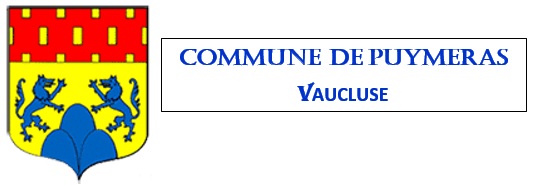 REGISTRE DES DELIBERATIONS DU CONSEIL MUNICIPALCollectivité : commune de PuymérasSéance du vingt-quatre octobre deux-mille-vingt-trois – 18 heures 00Délibération 2023_D36 : Modification des statuts du syndicat mixte de gestion du parc naturel régional du Mont-Ventoux - ApprouvéDélibération 2023_D37 : Dotation « biodiversité et aménités rurales » - Participation des communes bénéficiaires au financement d’actions portées par le parc - ApprouvéDélibération 2023_DM03 : Délibération budgétaire modificative - ApprouvéMotion 2023_M01 : Création du "Pôle territorial du Grand Bassin de Vie d'Avignon" - ApprouvéEtaient présents :Laure-Line DIEUDONNEAnne de VILHETManon YTIERAndré BARNOUINJean-Christophe DIANOUXMichel FAREOlivier GIRARDCédric IMBERTMarc MOINIERDavid SAMBUCHIPierre TARTANSONJulien VERALa secrétaire de séance						Le 1er adjoint,Manon YTIER							Marc MOINIER